ИнструкцияПазлНа первых шести страницах изображены портреты писателей во весь лист. Их необходимо распечатать и разрезать на несколько частей. Каким именно способом – не имеет значения.ОстальноеНа последующих шести страницах в каждой помещена фотография писателя и задания, одни относятся к нему, другие – к писателю в пазле. Вся информация дана в презентации идущей в комплекте с игрой.3.Класс желательно разделить на шесть групп. Каждой группе раздать пазл и задания с другого листа в том порядке, в каком они расположены в документе (пазл с Кафкой вместе с листом с Воннегутом и т.д.). В одном из заданий на втором листе перед раздачей ученикам нужно вырезать таблицу – там написано.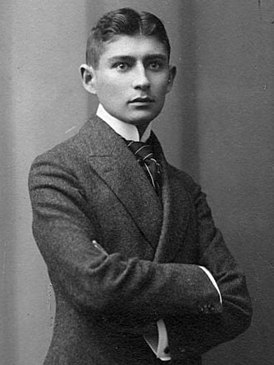 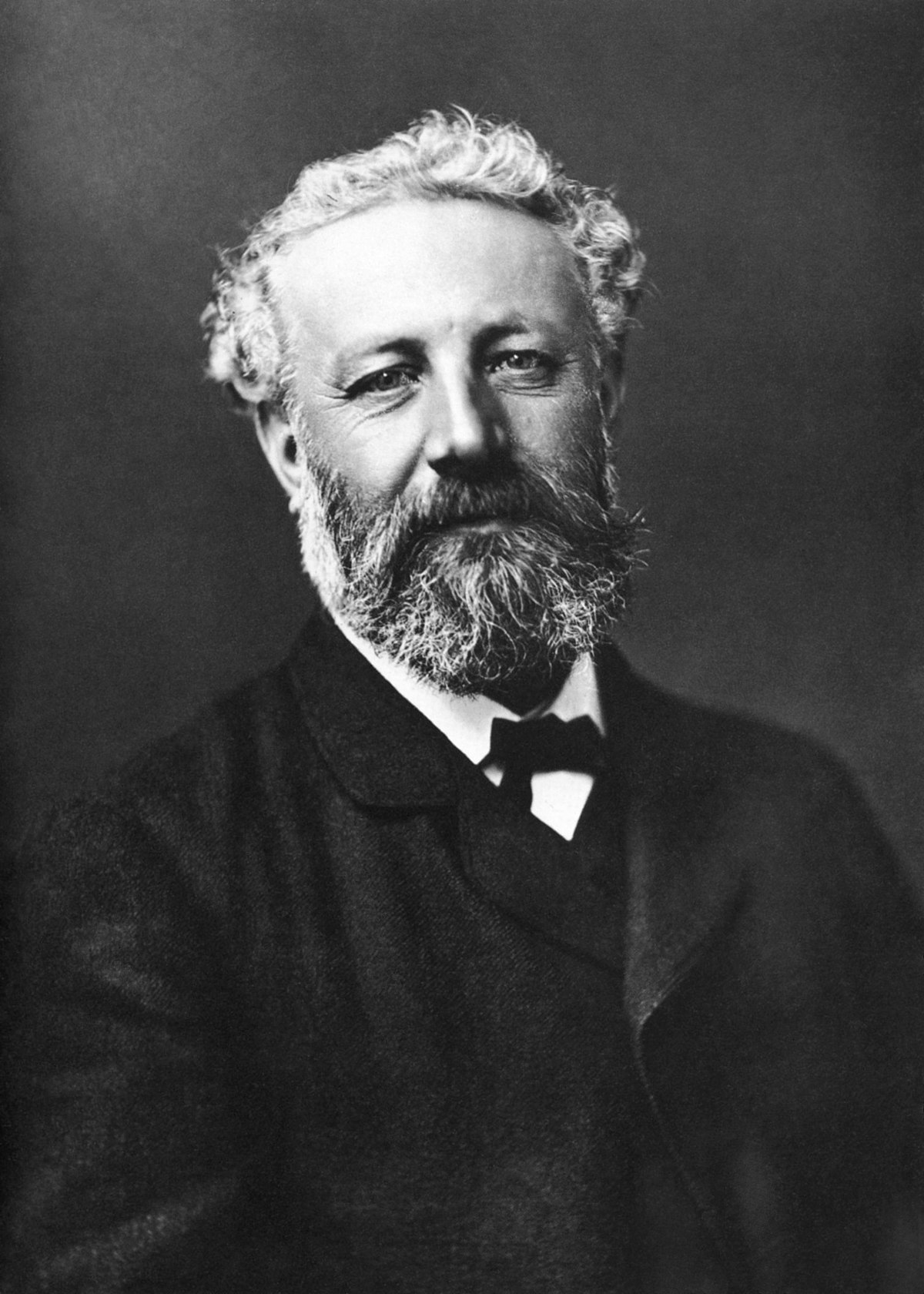 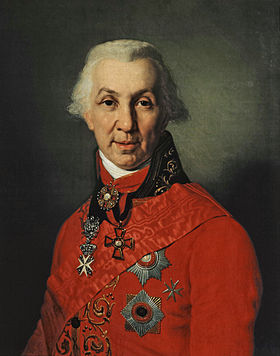 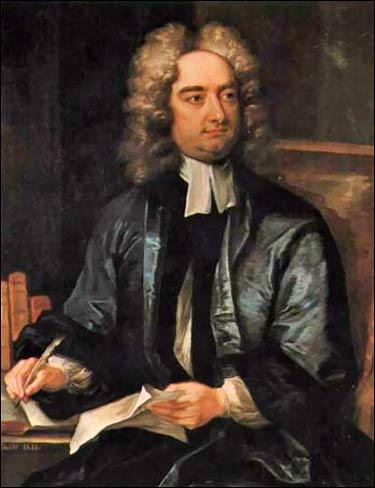 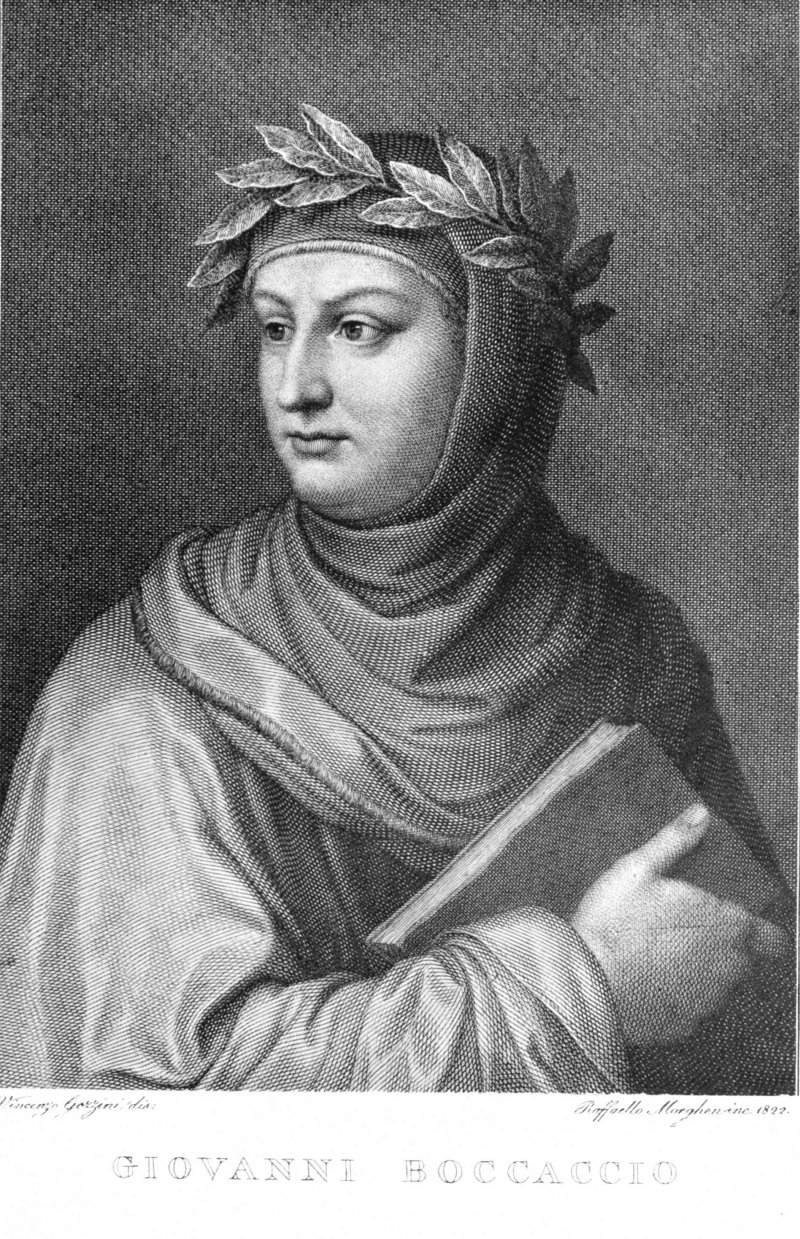 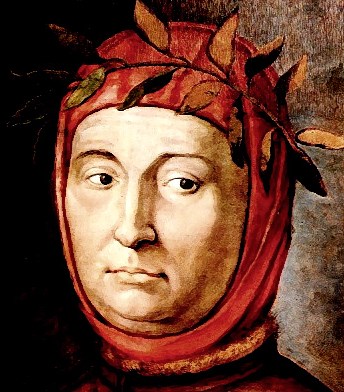 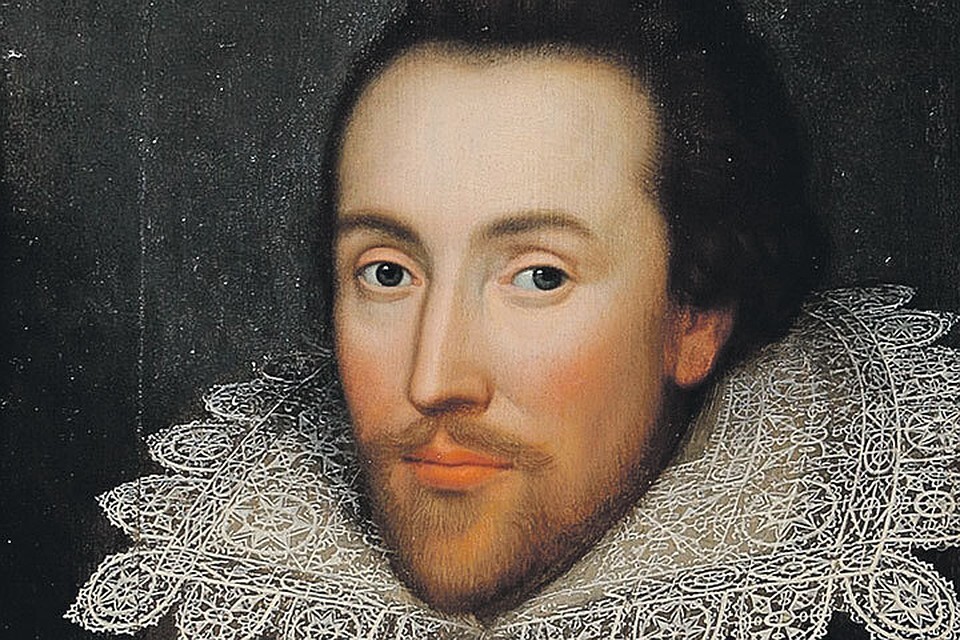 Напишите всю известную команде информацию про писателя, изображенного сверху.Составьте из частей название произведения писателя, портрет которого вы собрали из пазла.Учителю: разрежьте эту таблицу по ячейкам (пустые тоже – это пробелы) и выдайте команде. Эту надпись отрежьте.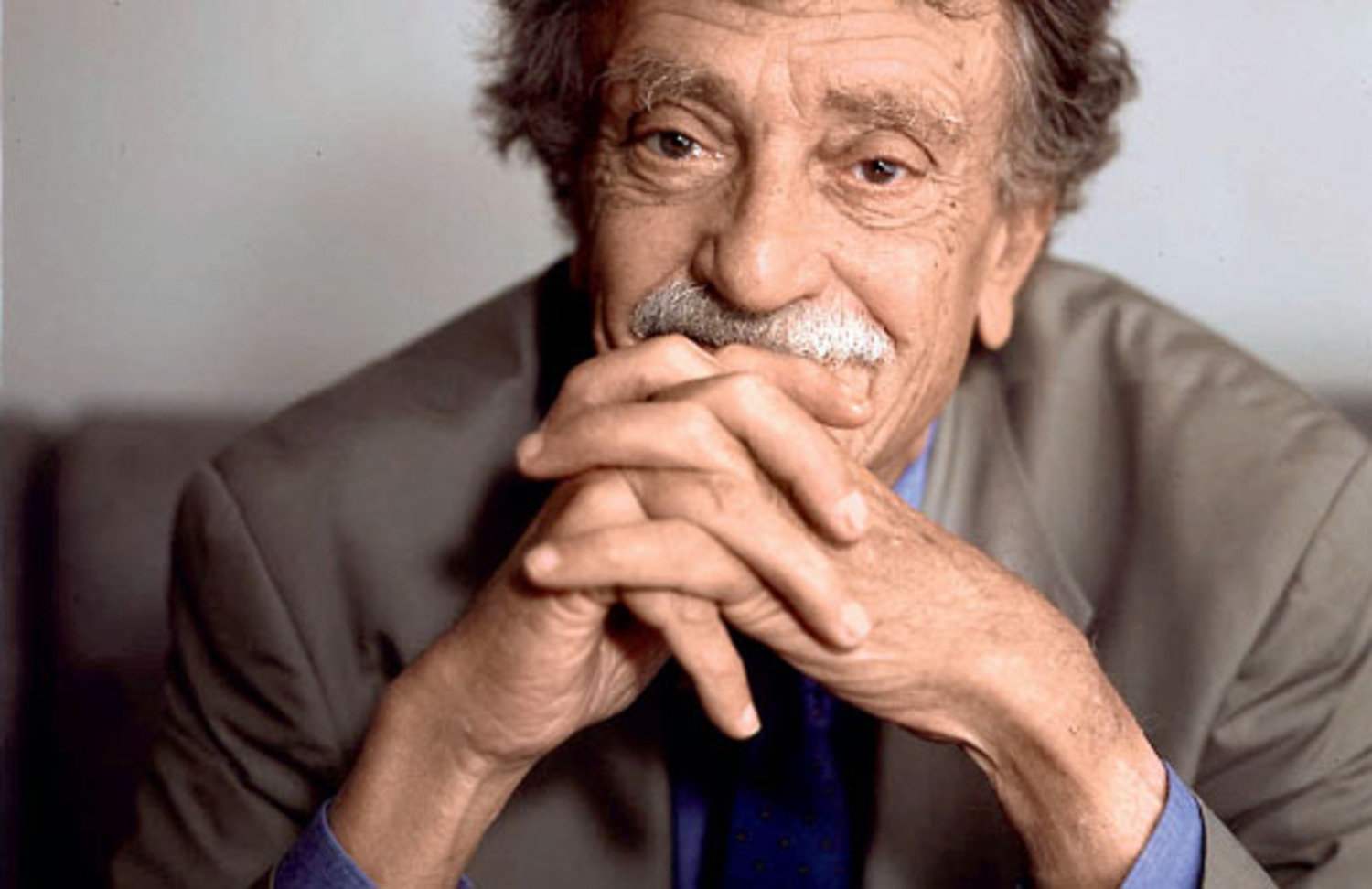 Напишите всю известную команде информацию про писателя, изображенного сверху.Составьте из частей название произведения писателя, портрет которого вы собрали из пазла.Учителю: разрежьте эту таблицу по ячейкам (пустые тоже – это пробелы) и выдайте команде. Эту надпись отрежьте.Напишите всю известную команде информацию про писателя, изображенного сверху.Составьте из частей название произведения писателя, портрет которого вы собрали из пазла.Учителю: разрежьте эту таблицу по ячейкам (пустые тоже – это пробелы) и выдайте команде. Эту надпись отрежьте.Напишите всю известную команде информацию про писателя, изображенного сверху.Составьте из частей название произведения писателя, портрет которого вы собрали из пазла.Учителю: разрежьте эту таблицу по ячейкам (пустые тоже – это пробелы) и выдайте команде. Эту надпись отрежьте.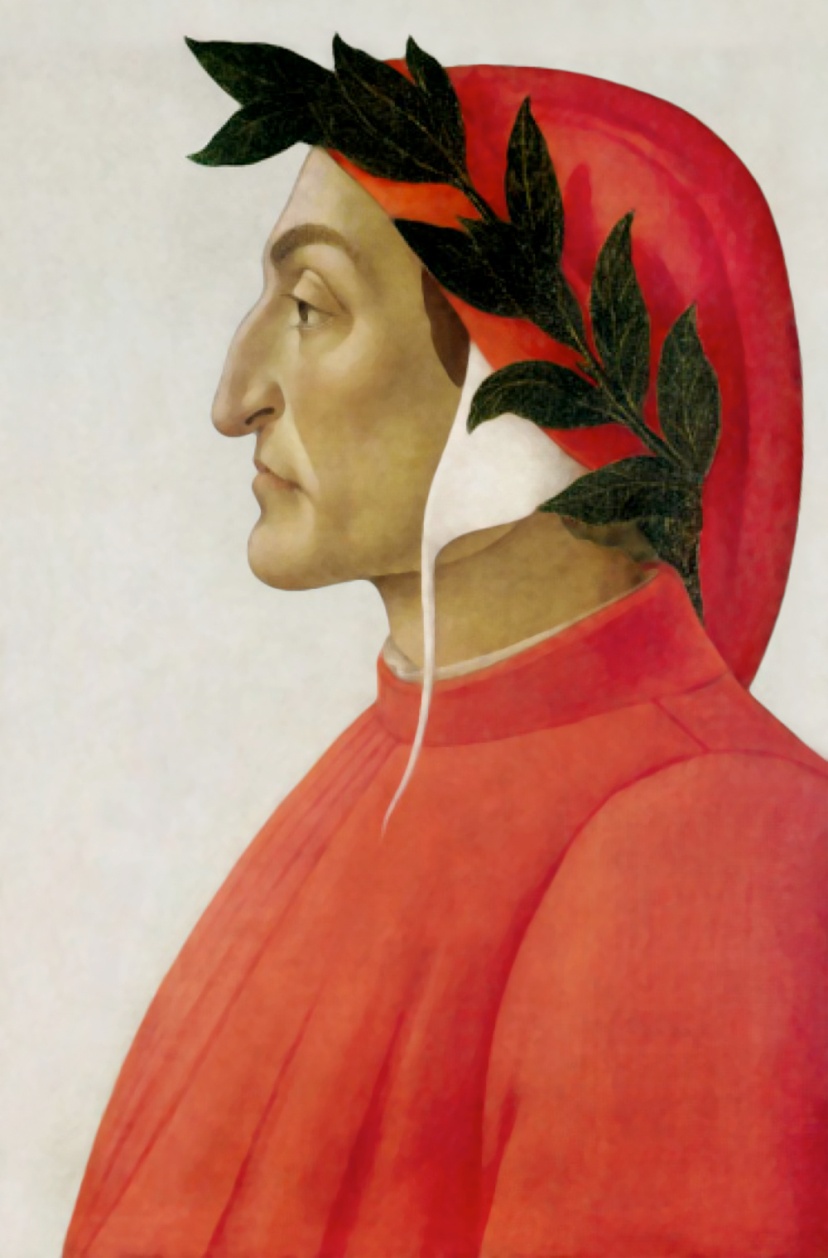 Напишите всю известную команде информацию про писателя, изображенного сверху.Составьте из частей название произведения писателя, портрет которого вы собрали из пазла.Учителю: разрежьте эту таблицу по ячейкам (пустые тоже – это пробелы) и выдайте команде. Эту надпись отрежьте.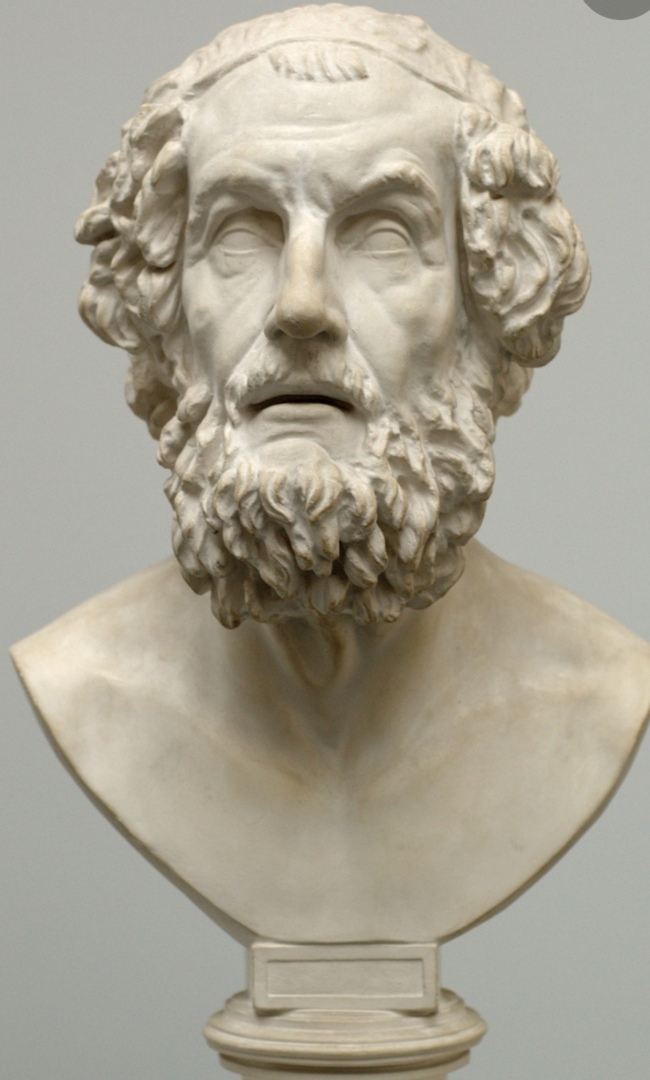 Напишите всю известную команде информацию про писателя, изображенного сверху.Составьте из частей названия двух произведений писателя, портрет которого вы собрали из пазла.Учителю: разрежьте эту таблицу по ячейкам (пустые тоже – это пробелы) и выдайте команде. Эту надпись отрежьте.ПревращениеДетикапи     танаГран таПамятн     икПутешеств    ияГулливараДекаме ронМоятайна